Andeløp i elva – årets store happening   Skreia IL henter suksessen fra Gjøvik og Hunnselva, og arrangerer andeløp i Lenaelva under årets familiedag!– Dette blir garantert et av årets store høydepunkter i Skreia, sier leder for Skreia IL, Janicke Gonstad og leder markeds-og sponsorkomiteen i Skreia IL, Torje Sulland.Skreia IL har hatt et ønske om å gjøre idrettslagets familiedag bredere og mer fengende for alle. I tråd med idrettslagets viktigste verdier: samhold, glede og engasjement. Det nye andeløpet i Lenaelva, med start ved Kims og målgang ved Peter Aas, er noe av det som skal skje den 22. September. I tillegg blir det 3vs3-turnering for 6-åringer og andre fotballkamper, håndballkamper, muligheter for å prøve bueskyting og minikonserter. Det blir selvsagt grilling og åpen kiosk.– I Gjøvik har andeløpet i Hunnselva vært en suksess fra første stund, og i år arrangeres det for sjuende gang. Vi samarbeider med Lions om vårt andeløp og inntektene går uavkortet til aktiviteter for barn og unge. Dette kan bli en viktig inntektskilde for Skreia IL, og om det blir en suksess, kan vi fase ut andre økonomiske dugnader for våre medlemmer. Det er målet, sier Gonstad og Sulland.Skreia IL og Lions skal selge 2000 ender. Hvert medlem, eller medlemsfamilie i idrettslaget, skal selge fem lodd a hundre kroner hver. I likhet med julekalenderen som ble lansert i fjor, mener vi at andeloddene er enkle å selge for medlemmene. Grunnen til at vi ber medlemmene hente dem ut allerede nå, er fordi det er flere store arrangement i Skreia sentrum fremover, der det kan være enkelt å selge loddene.– Det er meget flotte premier! Eieren av anda som krysser mållinjen først, vinner en BMW i3 til fri bruk i ett år (10000 kilometer). I tillegg er det premier for 20000 kroner ellers, sier Torje Sulland.Bare premiene i seg selv borger for et godt salg.Skreia IL er avhengig av slike dugnader som andeløpet er, for å opprettholde gode aktivitetstilbud for alle medlemmene og ikke minst kunne holde medlems- og treningsavgiftene på et fornuftig nivå.– Det er et mål for oss å skape så gode arrangement, som genererer gode penger i klubbkassa, slik at vi kan fase ut dugnader som ikke gir like stor inntjening. Vi vil heretter prioritere arrangementsdugnader der inntektene i sin helhet går til Skreia IL, på den måten blir heller ikke dugnadsslitasjen så stor på medlemmene våre. Det er viktig for oss, sier Gonstad.Loddene hentes ut i kiosken på Skreiaplassen på hverdager i løpet av juni når det er fotballkamper. Loddblokkene leveres inn på Skreia Sport og Spill (husk navn på kjøperne) innen 1. september. Innbetaling av loddene (500 kroner per familie) kan vippses til Skreia IL Andeløpet, nummer 519009, eller betales på konto til 2050.25.53764 innen 1 september. 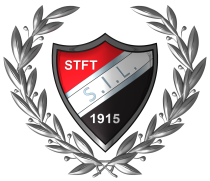 